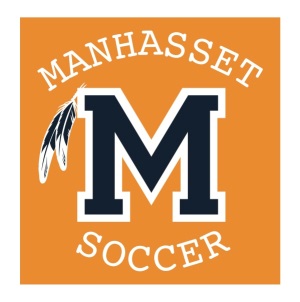 Invoice FormReferee Reimbursement***PLEASE PRINT***Date: ______________________	Season: ____________________	Age Level (Please note Boys or Girls): _________________	League: ____________________	Team Name: ____________________________________________	Head Coaches Name: ___________________________________	Payable to: _______________________________________________	Mailing Address: ______________________________________________________________________	Number of Games: _______________________________________	Rate per Game: ___________________________________________PLEASE E-MAIL COMPLETED FORM TO MSC TREASURER GUS KALARGIROS AT: KALARG@HOTMAIL.COM